Formulário de Confirmação do Cliente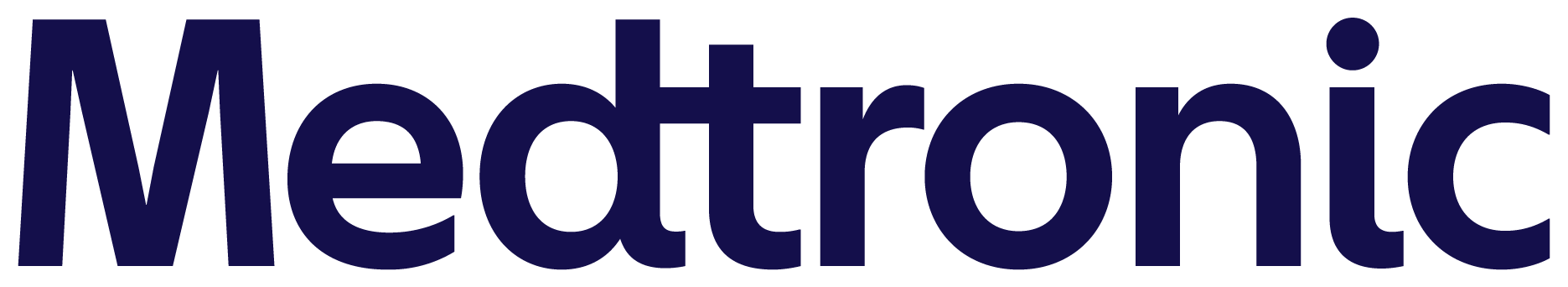 CORREÇÃO DE DISPOSITIVO MÉDICO URGENTE Problema de Comunicação no Sistema da Bomba MiniMed™Série 600 [Nome, Sobrenome] [NPI][Endereço]Ao assinar este formulário, eu confirmo que li, tomei conhecimento do conteúdo da carta de Correção de Dispositivo Médico Urgente datada de outubro de 2022 enviada pela Medtronic e relacionada ao Problema de Comunicação no Sistema da Bomba da Série MiniMed™ 600 e tomei todas as ações e precauções apropriadas listadas na carta. Por favor, preencha e assine o formulário conforme indicado abaixo e envie por e-mail para o e-mail: atendimento.diabetes@medtronic.com. Após recebermos sua resposta, nós não enviaremos cópias adicionais deste aviso inicial. Em caso de dúvidas, entre em contato com o nosso Suporte Técnico 24 Horas no telefone 0800 773 9200 ou envie e-mail para atendimento.diabetes@medtronic.com.Como sempre, agradecemos o seu apoio.Bomba de InsulinaNúmero do ModeloMiniMed™ 640GMMT-1711, MMT-1712, MMT-1751, MMT-1752NomeNomeSobrenomeNomeSobrenomeNomeSobrenomeNomeSobrenomeNomeSobrenomeSelecione uma opção□ Usuário da bomba_________________□ Cuidador□ Cuidador□ Cuidador□ Outro(a):Assinatura______________________________________________________________________DataDD	MM	AAAADD	MM	AAAATelefoneNotas______________________________________________________________________________________________________________________________________________________________________________________________________________________________________________________________________________________________________________________________________________________________